Р Е Ш Е Н И ЕСобрания депутатов Моркинского муниципального районаОб утверждении Порядка принятия решения о создании, реорганизации и ликвидации муниципальных унитарных предприятий Моркинского муниципального районаВ соответствии с Гражданским кодексом Российской Федерации, пунктом 6 части 10 статьи 35 Федерального закона от 06.10.2003 N 131-ФЗ      «Об общих принципах организации местного самоуправления в Российской Федерации», Федеральным законом от 14.11.2002 №161-ФЗ                                                  «О государственных и муниципальных унитарных предприятиях», Уставом Моркинского муниципального района Республики Марий Эл, Собрание депутатов Моркинского муниципального района РЕШИЛО:1. Утвердить прилагаемый Порядок принятия решений о создании, реорганизации и ликвидации муниципальных унитарных предприятий Моркинского муниципального района.2. Разместить настоящее решение на официальном интернет-портале Республики Марий Эл.3. Контроль за исполнением настоящего решения возложить на постоянную комиссию по законности, правопорядку и местному самоуправлению.Глава Моркинского муниципального района                                   С. ИвановаПриложение крешению Собрания депутатовМоркинского муниципального районаот 26 мая 2021 г. №146Порядок принятия решения о создании, реорганизации и ликвидации муниципальных унитарных предприятий Моркинского муниципального района1. Общие положения1.1. Настоящий Порядок принятия решений о создании, реорганизации и ликвидации муниципальных унитарных предприятий Моркинского муниципального района (далее - Порядок) разработан в соответствии с Гражданским кодексом Российской Федерации, Федеральными законами                    от 6 октября 2003 года N 131-ФЗ «Об общих принципах организации местного самоуправления в Российской Федерации», от 14 ноября 2002 года N 161-ФЗ «О государственных и муниципальных унитарных предприятиях» и устанавливает порядок решения процедурных вопросов, связанных с созданием, реорганизацией и ликвидацией муниципальных унитарных предприятий Моркинского муниципального района (далее – муниципальные унитарные предприятия).1.2. Муниципальным унитарным предприятием признается коммерческая организация, не наделенная правом собственности на муниципальное имущество, закрепленное за ней собственником. 1.3.  Имущество муниципального унитарного предприятия принадлежит на праве собственности Моркинскому муниципальному району. От имени Моркинского муниципального района права собственника имущества муниципального унитарного предприятия осуществляют органы местного самоуправления Моркинского муниципального района в рамках их компетенции, установленной актами, определяющими статус этих органов.Имущество муниципального унитарного предприятия принадлежит ему на праве хозяйственного ведения или на праве оперативного управления, является неделимым и не может быть распределено по вкладам (долям, паям), в том числе между работниками муниципального унитарного предприятия.1.4. В соответствии с законодательством Российской Федерации могут создаваться следующие виды муниципальных унитарных предприятий:- муниципальные унитарные предприятия, основанные на праве хозяйственного ведения (далее - муниципальные предприятия);- муниципальные унитарные предприятия, основанные на праве оперативного управления (далее - казенные предприятия).1.5. Муниципальные унитарные предприятия могут быть созданы в случаях, предусмотренных законодательством Российской Федерации.1.6. Решение о создании, реорганизации и ликвидации муниципальных унитарных предприятий принимается Администрацией Моркинского муниципального района.1.7. Создание, ликвидация и реорганизация муниципальных унитарных предприятий осуществляется в порядке, предусмотренном Гражданским кодексом Российской Федерации и Федеральным законом «О государственных и муниципальных унитарных предприятиях».2. Порядок принятия решений о создании муниципальных унитарных предприятий2.1. Муниципальное унитарное предприятие может быть создано путем его учреждения, а также путем преобразования организаций иных организационно-правовых форм.Муниципальные унитарные предприятия создаются в случаях, предусмотренных пунктом 4 статьи 8 Федерального закона от 14 ноября 2002 года N 161-ФЗ «О государственных и муниципальных унитарных предприятиях» с соблюдением требований, установленных антимонопольным законодательством Российской Федерации.2.2. Решение о создании муниципального унитарного предприятия принимается Администрацией Моркинского муниципального района и оформляется муниципальным правовым актом, издаваемым в форме постановления.2.3. При решении вопроса о создании муниципального унитарного предприятия Администрация Моркинского муниципального района готовит заключение о возможности создания муниципального унитарного предприятия, которое должно содержать:- основные цели и предмет деятельности создаваемого предприятия;- обоснование целесообразности создания предприятия со ссылкой на конкретные положения федеральных законов, предусматривающих возможные случаи создания предприятия;- технико-экономическое обоснование, которое должно содержать следующую информацию: затраты на создание и источники их финансирования, объемы производства продукции (работ, услуг), затраты на производство продукции (работ, услуг), тарифы на услуги, размер ожидаемого дохода и прибыли, количество рабочих мест, информацию об имуществе, предлагаемом для передачи муниципальному унитарному предприятию, другую информацию. При создании казенного предприятия к технико-экономическому обоснованию прилагается проект сметы доходов и расходов казенного предприятия;- сведения о недвижимом муниципальном имуществе Моркинского муниципального района, которое планируется закрепить за муниципальным унитарным предприятием на праве хозяйственного ведения (оперативного управления) при его учреждении, и его стоимость, определяемая в соответствии с законодательством об оценочной деятельности;- сведения о финансовых средствах, необходимых для создания муниципального унитарного предприятия в текущем финансовом году.2.4. Постановление Администрации Моркинского муниципального района о создании муниципального унитарного предприятия должно содержать:1) сведения о полном фирменном наименовании и месте нахождения муниципального унитарного предприятия;2) цели, предмет и виды деятельности муниципального унитарного предприятия;3) план проведения организационных мероприятий по созданию муниципального унитарного предприятия с указанием сроков их проведения и органов, которым поручается их провести, в том числе мероприятия:по утверждению устава предприятия;по назначению руководителя предприятия;по обеспечению государственной регистрации предприятия в качестве юридического лица;по закреплению за предприятием муниципального имущества Моркинского муниципального района и государственной регистрации права оперативного управления или права хозяйственного ведения на закрепленное имущество.2.5. Устав муниципального унитарного предприятия, изменения и дополнения к уставу утверждаются постановлением Администрации Моркинского муниципального района.2.6. Устав муниципального унитарного предприятия должен содержать:- полное и сокращенное фирменное наименование муниципального унитарного предприятия;- указание на место нахождения муниципального унитарного предприятия;- цели, предмет, виды деятельности муниципального унитарного предприятия;- сведения об органе или органах, осуществляющих полномочия собственника имущества муниципального унитарного предприятия;- наименование органа муниципального унитарного предприятия (руководитель, директор, генеральный директор);- порядок назначения на должность руководителя муниципального унитарного предприятия, а также порядок заключения с ним, изменения и прекращения трудового договора в соответствии с трудовым законодательством;- перечень фондов, создаваемых муниципальным унитарным предприятием, размеры, порядок формирования и использования этих фондов;- иные предусмотренные Федеральным законом от 14 ноября 2002 года N161-ФЗ «О государственных и муниципальных унитарных предприятиях» сведения. 2.7. Руководитель создаваемого муниципального унитарного предприятия в сроки и в порядке, установленные действующим законодательством, обеспечивает государственную регистрацию юридического лица, постановку его на учет в налоговом органе. 2.8. Муниципальное унитарное предприятие считается созданным со дня его государственной регистрации.2.9. Руководитель муниципального унитарного предприятия в трехдневный срок после осуществления государственной регистрации юридического лица, постановке на учет в налоговом органе, получения из территориального органа Федеральной службы государственной статистики по Республике Марий Эл данных о кодах статистики обязан представить копии указанных документов в Администрацию Моркинского муниципального района.2.10. Изменения и дополнения к уставу, а также новая редакция устава подготавливается муниципальным унитарным предприятием и предоставляется в Администрацию Моркинского муниципального района.3. Порядок принятия решений о реорганизации муниципальных унитарных предприятий3.1. Реорганизация муниципального унитарного предприятия может быть осуществлена в порядке, установленном законодательством Российской Федерации, в форме:1) слияния двух или нескольких муниципальных унитарных предприятий;2) присоединения к муниципальному унитарному предприятию одного или нескольких муниципальных унитарных предприятий;3) разделения муниципального унитарного предприятия на два или несколько муниципальных унитарных предприятия;4) выделения из муниципального унитарного предприятия одного или нескольких муниципальных унитарных предприятий;5) преобразования муниципального унитарного предприятия в юридическое лицо иной организационно-правовой формы.3.2. Решение о реорганизации муниципального унитарного предприятия принимается Администрацией Моркинского муниципального района и оформляется муниципальным правовым актом в виде постановления.3.3. При решении вопроса о реорганизации муниципального унитарного предприятия Администрация Моркинского муниципального района готовит заключение о возможности реорганизации муниципального унитарного предприятия, которое должно содержать обоснование необходимости и целесообразности проведения реорганизации муниципального унитарного предприятия.3.4. Переход прав и обязанностей от одного муниципального унитарного предприятия к другому (присоединение) или вновь возникшему муниципальному унитарному предприятию (слияние, преобразование) оформляется передаточным актом.При разделении и выделении муниципального унитарного предприятия все его права и обязанности переходят к муниципальным унитарным предприятиям, созданным в результате разделения, выделения, в соответствии с разделительным балансом.3.5. К передаточному акту и разделительному балансу муниципального унитарного предприятия должны быть приложены:1) бухгалтерский баланс на дату проведения реорганизации;2) инвентаризационная опись основных средств и товарно-материальных ценностей на дату проведения реорганизации;3) расшифровка дебиторской и кредиторской задолженности;4) при слиянии, разделении, преобразовании - справка о закрытии всех расчетных и иных счетов;5) сведения о передаче дел, в том числе о заработной плате и личном составе.3.6. Передаточный акт и разделительный баланс утверждаются главой Администрации Моркинского муниципального района.3.7. Публикация извещения о реорганизации муниципального унитарного предприятия и о сроке реорганизации в средствах массовой информации, в которых публикуются данные о государственной регистрации юридических лиц, письменное извещение кредиторов реорганизуемого муниципального унитарного предприятия в порядке и сроки, установленные законодательством Российской Федерации, подготовка проекта устава муниципального унитарного предприятия, внесение изменений и (или) дополнений в устав муниципального унитарного предприятия и обеспечение их государственной регистрации, подготовка передаточного акта или разделительного баланса возлагаются на руководителя муниципального унитарного предприятия.3.8. Государственная регистрация вновь возникших в результате реорганизации муниципальных унитарных предприятий, юридических лиц иной организационно-правовой формы, внесение записи о прекращении деятельности муниципального унитарного предприятия, а также государственная регистрация вносимых в устав изменений и дополнений осуществляются в порядке, установленном законодательством Российской Федерации.3.9. Муниципальное унитарное предприятие считается реорганизованным, за исключением случаев реорганизации в форме присоединения, со дня государственной регистрации вновь возникших юридических лиц.При реорганизации муниципального унитарного предприятия в форме присоединения к нему другого муниципального унитарного предприятия первое из них считается реорганизованным со дня внесения в Единый государственный реестр юридических лиц записи о прекращении деятельности присоединенного муниципального унитарного предприятия.3.10. Руководитель муниципального унитарного предприятия в трехдневный срок после получения свидетельства о внесении записи в Единый государственный реестр юридических лиц представляет в Администрацию Моркинского муниципального района копии документов, связанных с реорганизацией муниципального унитарного предприятия.4. Порядок принятия решений о ликвидации муниципальных унитарных предприятий4.1. Муниципальное унитарное предприятие может быть ликвидировано по решению Администрации Моркинского муниципального района, а также по решению суда по основаниям и в порядке, установленным законодательством Российской Федерации.Ликвидация муниципального унитарного предприятия влечет его прекращение без перехода прав и обязанностей в порядке правопреемства к другим лицам.4.2. Решение о ликвидации муниципального унитарного предприятия принимается Администрацией Моркинского муниципального района и оформляется муниципальным правовым актом в виде постановления.4.3. При решении вопроса о ликвидации муниципального унитарного предприятия Администрация Моркинского муниципального района готовит заключение о возможности ликвидации муниципального унитарного предприятия, которое должно содержать:- обоснование необходимости и целесообразности проведения ликвидации муниципального унитарного предприятия;- технико-экономическое обоснование ликвидации муниципального унитарного предприятия, вывод о достаточности либо недостаточности имущества для удовлетворения требований кредиторов и сведения о направлениях предполагаемого использования муниципального имущества.4.4. Постановление Администрации Моркинского муниципального образования о ликвидации муниципального унитарного предприятия должно содержать:1) основание ликвидации муниципального унитарного предприятия;2) срок проведения ликвидации муниципального унитарного предприятия;3) сведения о назначении ликвидационной комиссии (ликвидатора), утверждении ее состава и председателя, перечень мероприятий по ликвидации муниципального унитарного предприятия с указанием сроков проведения указанных мероприятий и лиц, ответственных за их выполнение;4) должностное лицо, на которое возлагается контроль за проведением процедуры ликвидации муниципального унитарного предприятия.4.5. С момента назначения ликвидационной комиссии (ликвидатора) к ней переходят полномочия по управлению делами юридического лица.Ликвидационная комиссия (ликвидатор) осуществляет все мероприятия, предусмотренные действующим законодательством, связанные с ликвидацией муниципального унитарного предприятия.4.6. Промежуточный ликвидационный и ликвидационный балансы ликвидируемого муниципального унитарного предприятия утверждаются главой Администрацией Моркинского муниципального района.4.7. Ликвидация муниципального унитарного предприятия считается завершенной, а муниципальное унитарное предприятие прекратившим существование после внесения об этом записи в Единый государственный реестр юридических лиц.4.8. Председатель ликвидационной комиссии (ликвидатор) муниципального унитарного предприятия в трехдневный срок после получения свидетельства о внесении записи о прекращении деятельности юридического лица в Единый государственный реестр юридических лиц представляет в Администрацию Моркинского муниципального района копии документов, связанных с ликвидацией муниципального унитарного предприятия.Моркомуниципальный районындепутат-влакПогынжо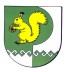 Собрание депутатов    Моркинского муниципального района № 146седьмой созыв               «26» мая 2021 года